öl – ök – ön – öm – öt - öy lö – kö – nö – mö – tö - yököy-lök-köl-töm-lök -mön-mök-köm-kök-yön-Öykü-önal-öttü-ötme-önle-önlem-önlük-köle-kötü-öten-köylü-önem-önemli-ötmek-yöntem-öteki-atölye-yönetim-yönetmen-Öykü keklik öttü.Eylül’e öykü anlat.Aylin yemekte önlük tak.Kaya atölyeyi tuttu.Öykü ,önemli olan konuyu unutma.Önal, o köy kimin köyü?Matematikte yeni yöntem kullan.Öt ala keklik öt.Eylem ,o öten ne?Talat öteki önlemin ne?Tümay öyküyü iyi oku.Önal, öteki atölye kötü.Ülkü ,öteki köylü kim?Önal yeni yöntemini anlat.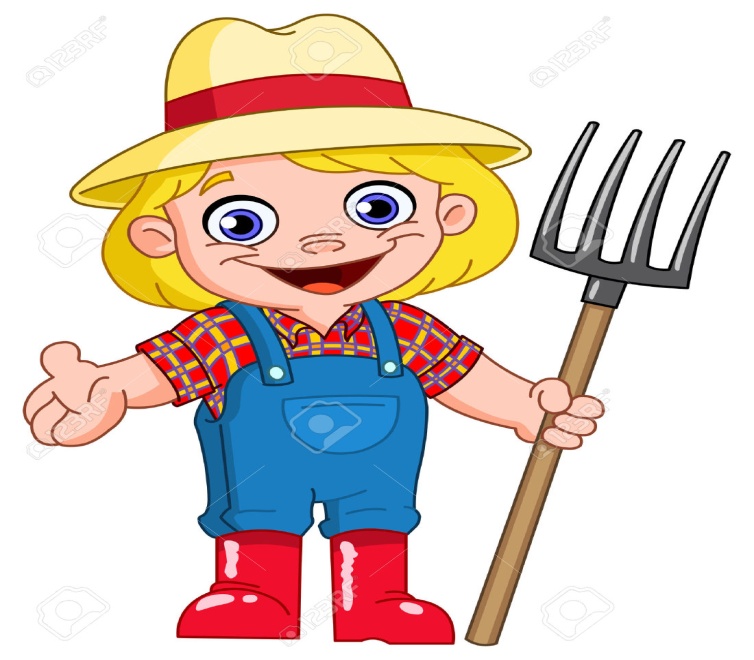       KÖYLÜÖykü o köylü kim?Yelekli köylü Önal.Öteki köylü kim?Öteki köylü Eylül.Köylü ne ekti?Köylü ekin ekti.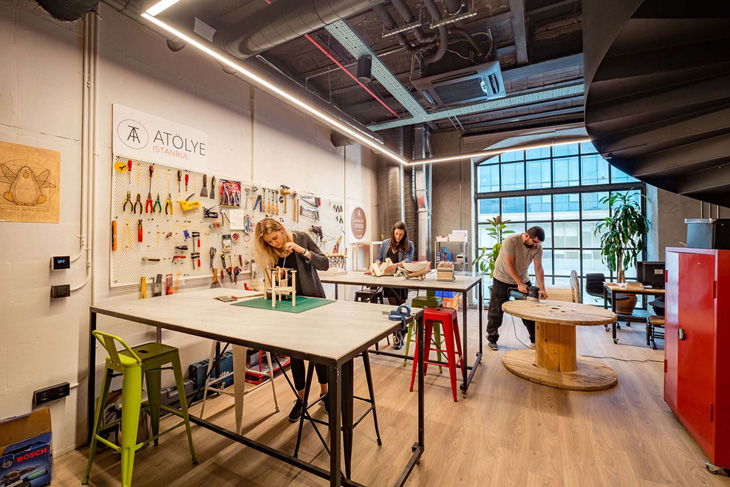      ATÖLYEÖnal, iyi olan atölyeyi tut.Önal öteki atölyeyi tutma.Öteki atölye kötü.Yeni olan atölyeyi tut.İyi atölye önemli.Atölyeyi  Yetkin’e anlat.NOT: En az 5 defa okuyunuz. Evdeki çalışma defterinize dikte (ezbere yazma) çalışmasını günlük 4-5 cümle yazınız. 